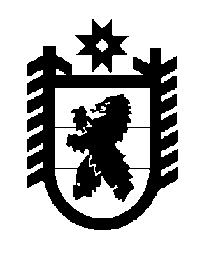 Российская Федерация Республика Карелия    ПРАВИТЕЛЬСТВО РЕСПУБЛИКИ КАРЕЛИЯПОСТАНОВЛЕНИЕ                                   от 1 июня 2015 года № 167-Пг. Петрозаводск Об установлении величины прожиточного минимума на душу          населения и по основным социально-демографическим группам населения по Республике Карелия за первый квартал 2015 года	В соответствии с Законом Республики Карелия от 16 августа 1995 года № 73-ЗРК «О прожиточном минимуме» Правительство Республики Карелия  п о с т а н о в л я е т:	1. Установить величину прожиточного минимума на душу населения и по основным социально-демографическим группам населения по Республике Карелия за первый квартал 2015 года:	1) по северной части Республики  Карелия  (Беломорский, Калеваль-ский, Кемский, Лоухский районы, г. Костомукша):	2) по Республике  Карелия,  кроме северной части:	3) в целом по Республике Карелия:2. Опубликовать настоящее постановление в газете «Карелия».          ГлаваРеспублики  Карелия                                                                   А.П. Худилайненна душу населения-12251 рубльтрудоспособное население-13281 рубльпенсионеры-10351 рубльдети-11576 рублей;на душу населения-11218 рублейтрудоспособное население-12193 рубляпенсионеры-  9431 рубльдети-10564 рубля;на душу населения-11357 рублейтрудоспособное население-12338 рублейпенсионеры-  9551 рубльдети-10707 рублей.